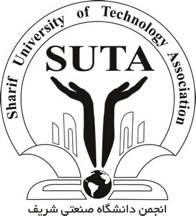 فرم نامزدی در جایزه نوآوری دکتر مجتهدی Dr. Mojtahedi Innovation Awardاز اساتید و پژوهشگران علاقمند به شرکت در این برنامه دعوت میشود اطلاعات زیر را تکمیل و تا تاریخ ۹ اسفند ماه ۱۴۰۰ ( Februray 28,2022) به کمیته جوایز  drmojtahediaward@suta.org ارسال نمایند.عنوان پروژه:خلاصه پروژه و زمینه نوآوری:دانشکده یا واحد پشتیبان:نام مجری و همکاران پروژه:پیشینه دست اندرکاران پروژه:سوابق تحصیلی:خلاصه فعالیت های علمی:نشانی تماس (تلفن و ایمیل):